lMADONAS NOVADA PAŠVALDĪBA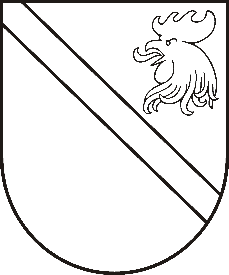 Reģ. Nr. 90000054572Saieta laukums 1, Madona, Madonas novads, LV-4801 t. 64860090, e-pasts: dome@madona.lv ___________________________________________________________________________MADONAS NOVADA PAŠVALDĪBAS DOMESLĒMUMSMadonā2019.gada 20.novembrī									       Nr.543									     (protokols Nr.22, 11.p.)Par Madonas novada pašvaldības institūciju amatpersonu un darbinieku atlīdzības nolikuma grozījumiemSaskaņā ar Madonas novada pašvaldības domes 31.07.2019.lēmumu Nr.333 (protokols Nr.13, 26.p.) 1.1.punktu par izpilddirektora vietnieka amata vienības iekļaušanu amata vienību sarakstā un 04.09.2019.lēmumu Nr.375 (protokols Nr.16, 2.p.) par Madonas novada pašvaldības izpilddirektora vietnieka iecelšanu amatā ir nepieciešams Madonas novada pašvaldības institūciju amatpersonu un darbinieku atlīdzības nolikumu papildināt, tajā iekļaujot jauno amata vienību. Vienlaicīgi arī ir nepieciešams papildināt nolikuma 1.4.punktu ar atsauci uz nolikuma 14.3.punktu, tādējādi to precizējot atbilstoši Darba likuma 2.panta pirmās daļas regulējumam un nosakot pedagogu un izglītības iestāžu vadītāju tiesības saņemt Darba likumā noteikto obligāti piešķiramo papildatvaļinājumu tādā pat apmērā, kā citiem pašvaldības darbiniekiem.Pamatojoties uz likuma Par pašvaldībām 21.panta 13.punktu, 41.panta 2.punktu, Valsts pārvaldes iekārtas likuma 72.pantu, ņemot vērā Kultūras un sporta jautājumu komitejas atzinumu un Finanšu un attīstības komitejas atzinumu, atklāti balsojot: PAR – 11 (Agris Lungevičs, Ivars Miķelsons, Andrejs Ceļapīters, Antra Gotlaufa, Gunārs Ikaunieks, Valda Kļaviņa, Andris Sakne, Rihards Saulītis, Aleksandrs Šrubs, Gatis Teilis, Kaspars Udrass), PRET – NAV, ATTURAS – NAV, Madonas novada pašvaldības dome  NOLEMJ:Grozīt Madonas novada pašvaldības institūciju amatpersonu un darbinieku atlīdzības nolikuma 1.3.punktu, papildinot to ar jaunu apakšpunktu šādā redakcijā:“1.3.1 Izpilddirektora vietnieks;”.Izteikt Madonas novada pašvaldības institūciju amatpersonu un darbinieku atlīdzības nolikuma 1.4.punktu šādā redakcijā:“Nolikums neattiecas uz pašvaldības institūcijās nodarbinātajiem pedagogiem, tostarp izglītības iestāžu vadītājiem, izņemot nolikuma 7.2.punktu, 11.,12.sadaļu, 14.3., 15.1., un 15.3.punktu. Attiecībā uz pašvaldības institūcijās nodarbināto pedagogu atlīdzību piemērojams Izglītības likums, Ministru kabineta noteikumi un citi Latvijas Republikā spēkā esoši normatīvie akti, turpmāk – “normatīvie akti”, kas regulē ar pedagogu atlīdzību saistītos jautājumus.”.Ar šo lēmumu veiktie grozījumi Madonas novada pašvaldības institūciju amatpersonu un darbinieku atlīdzības nolikumā stājas spēkā to pieņemšanas dienā.Domes priekšsēdētājs								          A.LungevičsArcimoviča 64860571